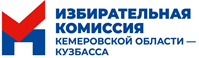 ИЗБИРАТЕЛЬНАЯ КОМИССИЯКЕМЕРОВСКОЙ ОБЛАСТИ – КУЗБАССА  18 января 2024 г.							                           № 83/628-7г. КемеровоО выполнении Плана работы Избирательной комиссии Кемеровской области – Кузбасса на 2023 годЗаслушав и обсудив информацию заместителя председателя Избирательной  комиссии  Кемеровской области – Кузбасса  Петровой Е.А.  овыполнении Плана работы Избирательной комиссии Кемеровской области – Кузбасса на 2023год, Избирательная комиссия Кемеровской области – Кузбасса постановляет:1. Принять к сведению информацию о выполнении Плана работы Избирательной комиссии Кемеровской области – Кузбасса на 2023 год, утвержденного постановлением Избирательной комиссии Кемеровской области – Кузбасса от 21 декабря 2022 года № 34/203-7 (прилагается).2. Опубликовать настоящее постановление в официальном сетевом издании «Вестник Избирательной комиссии Кемеровской области – Кузбасса» и разместить на официальном сайте комиссии в информационно-телекоммуникационной сети «Интернет».   Заместитель председателя     Избирательной комиссии Кемеровской области – Кузбасса	Е.А. Петрова                   Секретарь        Избирательной комиссии Кемеровской области – Кузбасса					  М.Н. ГерасимоваПриложениек постановлению Избирательной комиссии Кемеровской области – Кузбассаот 18 января 2024 года № 83/628-7Информация о выполнении Плана работы Избирательной комиссии Кемеровской области – Кузбасса на 2023 год1. Вопросы, рассмотренные на заседаниях Избирательной комиссии Кемеровской области – КузбассаВ 2023 году проведено 47 заседаний Избирательной комиссии Кемеровской области – Кузбасса (далее – Комиссии), на которых рассмотрено 414 вопросов, принято 405 постановлений и 9 выписок из протокола заседания, в том числе:86 - по организации и проведению выборов Губернатора Кемеровской области – Кузбасса;113 - по организации и проведению выборов депутатов Законодательного Собрания Кемеровской области – Кузбасса созыва       2023-2028 гг.;12 - по организации работы нижестоящих избирательных комиссий, в том числе по подготовке и проведению выборов в единый день голосования;100 - по вопросам, связанным с деятельностью территориальных избирательных комиссий, в том числе назначением и прекращением полномочий членов комиссий с правом решающего голоса; 4- по вопросам реализации права законодательной инициативы;26 - по вопросам повышения правовой культуры избирателей и иных участников избирательного процесса;7 - по вопросам обеспечения эксплуатации и использования Государственной автоматизированной системы Российской Федерации «Выборы» при подготовке и проведении выборов;6 - по вопросам реализации избирательных прав граждан Российской Федерации с ограниченными возможностями здоровья.2. Подготовка нормативных и иных актов (документов)В течение 2023 года проводился анализ избирательного законодательства с целью выявления необходимости внесения изменений в законы Кемеровской области, касающиеся подготовки и проведения выборов и референдумов.Подготовлено и представлено в Законодательное Собрание Кемеровской области – Кузбасса 3 предложения о внесении изменений в законы Кемеровской области, регулирующие порядок подготовки и проведения выборов, референдумов на территории Кемеровской области – Кузбасса.Внесение изменений обусловлено приведением законодательства Кемеровской области – Кузбасса в соответствие с Федеральным законом «Об основных гарантиях избирательных прав и права на участие в референдуме граждан Российской Федерации», устранением нарушений правил юридической техники, технических ошибок и направлено на совершенствование избирательного законодательства.3. Обобщение и анализ правоприменительной деятельности в области избирательного процесса 3.1. Работа по проверке сведений по поступлению и расходованию средств, представленных региональными отделениями политических партийОсуществлена проверка сведений о поступлении и расходовании средств, представленных региональными отделениями политических партий за четвертый квартал 2022 года и за первый, второй и третий кварталы 2023 года. Проверено 68 сведений о поступлении и расходовании средств.Выявлено следующее нарушение: представление сведений за второй квартал 2022 года о поступлении и расходовании денежных средств с нарушением срока Региональным отделением в Кемеровской области Всероссийской политической партии «ПАРТИЯ РОСТА», судом назначено административное наказание в виде предупреждения.3.2. Работа с обращениями (жалобами, заявлениями)В 2023 году за период подготовки и проведения выборов в органы местного самоуправления Кемеровской области – Кузбасса 12 марта 2023 года и выборов в единый день голосования на территории Кемеровской области – Кузбасса 10 сентября 2023 года в Комиссию поступило 116 обращений (жалоб, заявлений, сообщений).  Из них:по тематике обращений:- по вопросам назначения выборов – 3;- по вопросам выдвижения инициативы и назначения референдума – 2; - по вопросам образования избирательных округов, избирательных участков, формирования избирательных комиссий, назначения и освобождения от должности членов избирательных комиссий – 13;- по вопросам выдвижения и регистрации кандидатов, списков кандидатов, регистрации доверенных лиц и уполномоченных представителей – 4;- по вопросам финансирования избирательных кампаний, политических партий и избирательных комиссий – 2; - по вопросам информационного обеспечения выборов – 6;- по вопросам деятельности избирательных комиссий при подготовке ко дню голосования, в ходе голосования – 31;- о признании итогов голосования, результатов выборов недействительными – 5; - о нарушениях, связанных с использованием преимуществ должностного (служебного) положения – 4;- по вопросам организации избирательного процесса (требующие разъяснения избирательного законодательства, по вопросам совершенствования избирательного законодательства) – 3;- анонимные, бессодержательные обращения – 31;- иные обращения – 12.По результатам рассмотрения:- нарушений законодательства не установлено – 115 (99,14 %);- нарушения подтвердились частично – 1 (0,86 %).4. Информационное обеспечение выборов, деятельности Избирательной комиссии Кемеровской области – Кузбасса и иных избирательных комиссий. Обучение организаторов выборов (референдумов)4.1. Подготовка и размещение информационных и иных материалов на сайте Центральной избирательной комиссии Российской Федерации и сайте Комиссии в информационно-телекоммуникационной сети «Интернет»В Центральную избирательную комиссию Российской Федерации (далее – ЦИК России) направлялись материалы Комиссии о масштабных и наиболее значимых событиях и мероприятиях. Опубликовано 8 новостных материалов.Ведутся страницы всех 46 территориальных избирательных комиссий Кемеровской области – Кузбасса.Размещены на официальном сайте Комиссии 287 новостных сообщений Избирательной комиссии Кемеровской области – Кузбасса, 424 решения территориальных избирательных комиссий Кемеровской области – Кузбасса.Наибольшее количество материалов касалось подготовки и проведения выборов депутатов Законодательного Собрания Кемеровской области – Кузбасса созыва 2023 – 2028 гг., Губернатора Кемеровской области – Кузбасса, выборов Президента Российской Федерации, обучения организаторов выборов, мероприятий по повышению правовой культуры.На официальном сайте Комиссии в соответствии с установленным порядком и периодичностью размещалась информация о поступлении средств в избирательные фонды региональных отделений политических партий, кандидатов и расходовании этих средств, также были опубликованы итоговые финансовые отчеты кандидатов и региональных отделений политических партий при проведении выборов депутатов Законодательного Собрания Кемеровской области – Кузбасса и Губернатора Кемеровской области – Кузбасса.В 2023 году Комиссией в сетевом электронном средстве массовой информации «Вестник Избирательной комиссии Кемеровской области – Кузбасса» размещено 359 постановлений, информационных сообщений и иных материалов.В 2023 году Комиссия в целях информирования  избирателей и других участников избирательного процесса об электоральных процессах в Кузбассе продолжила работу по наполнению и развитию официальных страниц в социальных сетях ВКонтакте и Одноклассники, а также в  Telegram-канале. Общая аудитория групп составила более 11 тысяч подписчиков. Всего было опубликовано 451 информационный пост в каждой социальной сети. В рамках проведения избирательных кампаний в 2023 году совместно с ЦУР Кузбасса были разработаны ролики и баннеры для социальных сетей госпабликов. Вышло более 140 публикаций при количестве просмотров более 10 миллионов.В 2023 году повторили опыт предыдущих лет по взаимодействию с блогерами. 32 блогера освещали ход избирательных кампаний и выборы в Кузбассе. Вышло 203 публикации, которые получили более миллиона просмотров.Информация об изменениях избирательного законодательства, информационные сообщения о проведении выборов для различных участников избирательного процесса, новостные материалы о мероприятиях, проводимых избирательными комиссиями, оперативно размещались на официальном сайте Комиссии http://www.kemerovo.izbirkom.ru/, в официальном сетевом издании «Вестник Избирательной комиссии Кемеровской области – Кузбасса».4.2. Реализация плана мероприятий по информационно-разъяснительной деятельности в период подготовки и проведения выборов Губернатора Кемеровской области – Кузбасса, выборов депутатов Законодательного Собрания Кемеровской области – Кузбасса созыва 2023-2028 гг.Информационно-разъяснительная деятельность в период подготовки и проведения выборов Губернатора Кемеровской области – Кузбасса, выборов депутатов Законодательного Собрания Кемеровской области – Кузбасса созыва 2023-2028 гг. была организована в соответствии с Концепцией ЦИК России с использованием различных форм информирования и для разных групп избирателей. Постановлением Комиссии от 9 июня 2023 года № 47/331-7 утвержден Комплекс мероприятий по информационно-разъяснительной деятельности Избирательной комиссии Кемеровской области – Кузбасса в период подготовки и проведения выборов Губернатора Кемеровской области – Кузбасса, выборов депутатов Законодательного Собрания Кемеровской области – Кузбасса  созыва 2023-2028 гг., назначенных  на 10 сентября 2023 года. В рамках реализации комплекса мероприятий проводились встречи, совещания о ходе подготовки выборов, проводилось обучение организаторов выборов и иных участников избирательного процесса, осуществлялась подготовка и изготовление информационных, методических и иных материалов.В единый день голосования 10 сентября 2023 года для средств массовой информации была организована работа Информационного центра Комиссии. В рамках работы Информационного центра давались комментарии о ходе единого дня голосования, организовывались пресс-подходы председателя Комиссии.Кузбасс в ходе подготовки к выборам, назначенным на единый день голосования в 2023 года, участвовал в пилотном проекте по применению приложения «Мобильная УИК», посредством которого члены участковых избирательных комиссий методом поквартирного обхода осуществляли адресную информационно-разъяснительную работу с избирателями.Организована работа «Горячей линии» телефонной связи с избирателями в период подготовки и проведения выборов Губернатора Кемеровской области – Кузбасса, выборов депутатов Законодательного Собрания Кемеровской области – Кузбасса созыва 2023-2028 гг., выборов Президента Российской Федерации.Оказано содействие в организации общественного штаба по наблюдению за ходом избирательной кампании и голосования на выборах в 2023 году, находившегося по адресу: г. Кемерово, ул. Весенняя, 10. Штаб осуществлял свою деятельность круглосуточно в период трехдневного голосования, видеотрансляция осуществлялась с 818 избирательных участков области.4.3. Издательская деятельность и подготовка методических материаловДля организации выборов Губернатора Кемеровской области – Кузбасса, выборов депутатов Законодательного Собрания Кемеровской области – Кузбасса созыва 2023-2028 гг. были изготовлены 25 видов плакатов, в том числе:порядок заполнения избирательных бюллетеней;порядок голосования;правила голосования с использованием комплекса обработки избирательных бюллетеней (КОИБ-2010, КОИБ-2017); ответственность за нарушение законодательства Российской Федерации о выборах (извлечения из уголовного законодательства, законодательства об административных нарушениях);порядок использования сейф-пакетов для обеспечения сохранности бюллетеней при проведении голосования в течение нескольких дней подряд;календарь выборов Губернатора Кемеровской области – Кузбасса;календарь выборов депутатов Законодательного Собрания Кемеровской области – Кузбасса созыва 2023-2028 гг.;памятка волонтерам на выборах;памятка избирателю о голосовании по месту нахождения;подсчет голосов избирателей участковой избирательной комиссией;процедура передачи протокола участковой избирательной комиссии в территориальную избирательную комиссию;информация, содержащая биографические данные каждого зарегистрированного кандидата, внесенного в избирательный бюллетень для голосования при проведении выборов Губернатора Кемеровской области – Кузбасса;избирательные объединения, зарегистрировавшие списки кандидатов по единому областному избирательному округу на выборах депутатов Законодательного Собрания Кемеровской области – Кузбасса созыва 
2023-2028 гг.;информационный плакат, содержащий биографические данные каждого зарегистрированного кандидата по соответствующему одномандатному избирательному округу при проведении выборов депутатов Законодательного Собрания Кемеровской области – Кузбасса созыва 
2023-2028 гг.;увеличенная форма протокола участковой избирательной комиссии об итогах голосования при проведении выборов Губернатора Кемеровской области – Кузбасса;увеличенная форма сводной таблицы территориальной избирательной комиссии об итогах голосования при проведении выборов Губернатора Кемеровской области – Кузбасса;увеличенная форма сводной таблицы Комиссии Кемеровской области – Кузбасса о результатах выборов Губернатора Кемеровской области – Кузбасса;увеличенная форма протокола № 1 и № 2 участковой избирательной комиссии об итогах голосования по одномандатному избирательному округу и единому областному округу при проведении выборов депутатов Законодательного Собрания Кемеровской области – Кузбасса созыва 2023-2028 гг.;увеличенная форма сводной таблицы № 1 и № 2 территориальной избирательной комиссии об итогах голосования по одномандатному избирательному округу и единому областному округу при проведении выборов депутатов Законодательного Собрания Кемеровской области – Кузбасса созыва 2023-2028 гг.;увеличенная форма сводной таблицы № 1 и № 2 окружной избирательной комиссии о результатах выборов по одномандатному избирательному округу и единому областному округу при проведении выборов депутатов Законодательного Собрания Кемеровской области – Кузбасса созыва 2023-2028 гг.;увеличенная форма сводной таблицы Комиссии о результатах выборов по единому областному избирательному округу при проведении выборов депутатов Законодательного Собрания Кемеровской области – Кузбасса созыва 2023-2028 гг.;6 видов брошюр, в том числе:памятка наблюдателю;памятка представителю средств массовой информации;памятка члену участковой избирательной комиссии по взаимодействию с наблюдателями и представителями средств массовой информации;памятка сотруднику полиции, находящемуся в помещении для голосования, по защите прав и свободе граждан, охране общественного порядка и оказанию содействия участковым избирательным комиссиям;прядок действий членов участковых избирательных комиссий, лиц, находящихся на избирательном участке, в случае возникновения внештатных ситуаций. списки кандидатов (в виде газеты) в депутаты Законодательного Собрания Кемеровской области – Кузбасса созыва 2023-2028 гг., выдвинутые избирательными объединениями и зарегистрированные Комиссией (в порядке размещения в избирательном бюллетене). Биографические данные кандидатов, включенных в списки кандидатов.2 книги, в том числе:Закон Кемеровской области от 26 июня 2012 г. № 55-ОЗ «О выборах Губернатора Кемеровской области – Кузбасса»;Закон Кемеровской области от 14 февраля 2007 г. № 24-ОЗ «О выборах депутатов Законодательного Собрания Кемеровской области – Кузбасса».Для избирателей, являющихся инвалидами по зрению, изготовлены информационные материалы с применением рельефно-точечного шрифта Брайля:брошюра о порядке голосования на выборах Губернатора Кемеровской области – Кузбасса, выборах депутатов Законодательного Собрания Кемеровской области – Кузбасса созыва 2023-2028 гг., брошюра о зарегистрированных кандидатах на должность Губернатора Кемеровской области – Кузбасса;брошюра об избирательных объединениях, зарегистрировавших списки кандидатов по единому областному избирательному округу, зарегистрированные кандидаты по одномандатным округам на выборах депутатов Законодательного Собрания Кемеровской области – Кузбасса созыва 2023-2028 гг.;трафареты для самостоятельного заполнения избирательного бюллетеня для голосования на выборах Губернатора Кемеровской области – Кузбасса, депутатов Законодательного Собрания Кемеровской области – Кузбасса созыва 2023-2028 гг. Для проведения информационно-разъяснительной деятельности при подготовке выборов Губернатора Кемеровской области – Кузбасса, выборов депутатов Законодательного Собрания Кемеровской области – Кузбасса созыва 2023-2028 гг. изготовлены плакаты о дате голосования в количестве 32 080 экземпляров.Для приглашения избирателей на выборы Губернатора Кемеровской области – Кузбасса, выборы депутатов Законодательного Собрания Кемеровской области – Кузбасса созыва 2023-2028 гг. изготовлены приглашения в количестве 1 911 668 экземпляров.4.4. Организация обучения организаторов выборов (референдумов)В 2023 году продолжил свою работу учебный центр Комиссии.Всего на  базе учебного центра проведено 69 обучающих мероприятий с членами территориальных и участковых избирательных комиссий, количество участников составило более 3760 человек. Использованы различные формы обучения:- проведение лекций и практических занятий на базе учебного центра;- выездные семинары и практические занятия;- обучающие мероприятия по видеоконференцсвязи.В отчетный период производилась подготовка и систематическая рассылка методического материала в соответствии с утвержденным планом мероприятий учебного центра Комиссии по обучению кадров избирательных комиссий и других участников избирательного (референдумного) процесса на 2023 год.За период с 1 января по 31 декабря 2023 года разработан методический материал  на  темы: «Делопроизводство ТИК», «Делопроизводство УИК», «Формирование УИК», «Первое организационное заседание УИК», «Интерактивный рабочий блокнот УИК», «Порядок подачи заявления о включении избирателя в список избирателей по месту нахождения при проведении выборов Губернатора Кемеровской области – Кузбасса, выборов депутатов Законодательного Собрания Кемеровской области – Кузбасса созыва 2023 – 2028 гг.», «Организация и планирование деятельности УИК при совмещении выборов», «Организация и проведение выборов в единый день голосования10 сентября 2023 года», «Требования к определению мест для наблюдателей и аккредитованных представителей средств массовой информации», «Голосование вне помещения для голосования на выборах, назначенных на 10 сентября 2023 года», «Составление, уточнение и использование списков избирателей при проведении выборов Губернатора Кемеровской области – Кузбасса, выборов депутатов Законодательного Собрания Кемеровской области – Кузбасса созыва 2023 – 2028 гг.», «Единый порядок установления итогов голосования участковой избирательной комиссией при проведении выборов Губернатора Кемеровской области – Кузбасса, депутатов Законодательного Собрания Кемеровской области – Кузбасса созыва 2023-2028 гг. 10 сентября 2023 года в течение нескольких дней подряд», «Пошаговые действия УИК. Работа участковой избирательной комиссии в единый день голосования 10 сентября 2023 года», «Перечень избирательной документации ОИК, ТИК, УИК для сдачи в вышестоящие избирательные комиссии», «Работа над ошибками по использованию списков избирателей».В августе 2023 года состоялось обучение операторов КОИБ-2010, КОИБ-2017. В мероприятии приняли участие более 200 членов участковых избирательных комиссий.За отчетный период территориальными избирательными комиссиями проведено 1676 обучающих мероприятий с общим количеством обученных 17294 человека, из которых 16171 человек - организаторы выборов, 1123 человека - иные участники избирательного процесса.Для проверки знаний обучающихся разработаны вопросы в рамках подготовки и проведения региональных выборов для тестирования, отдельно для членов ТИК и УИК, с использованием системы тестирования, размещенной на официальном сайте Комиссии. По результатам дистанционного обучения прошли тестирование члены территориальных и участковых избирательных комиссий, общее количество  прошедших тестирование лиц составило97,58 %.4.5. Организация и проведение областных конкурсов, направленных на повышение правовой культуры участников избирательного процесса и информирование избирателейЗа  период с 1 января по 31 декабря 2023 года  Комиссией, территориальными избирательными комиссиями совместно с государственными и муниципальными учреждениями образования, культуры и спорта, высшими образовательными и профессиональными образовательными организациями,  общеобразовательными организациями были проведены мероприятия, направленные на повышение правовой культуры и гражданской активности молодежи, проявление интереса к политической жизни страны и Кузбасса молодых и будущих избирателей. В соответствии с рекомендациями ЦИК России, Комиссией проведен ряд мероприятия по повышению правовой культуры и информационно-разъяснительной деятельности среди молодых и будущих избирателей.За данный период прошло свыше ста восьмидесяти мероприятий, как очных, так и дистанционных, которые отличались разнообразными форматами проведения (олимпиады, конкурсы, викторины, правовые уроки, интеллектуальные игры, деловые игры и пр.). Наиболее масштабными и яркими были:- игры-викторины, посвященные Дню молодого избирателя, среди учащихся общеобразовательных и профессиональных образовательных учреждений города Кемерово и Кемеровского муниципального округа. Был организован модельный избирательный участок для участников II зимних Международных спортивных Игр «Дети Азии». Голосовали спортсмены, волонтеры и гости мероприятия. Отдельное место на мероприятии занимал стенд с историческими экспонатами;- пять молодежных интеллектуальных избирательных квизов среди студентов высших образовательных и профессиональных образовательных организаций Кемеровской области – Кузбасса;- игра-викторина среди учащихся федерального государственного казенного общеобразовательного учреждения «Кемеровское президентское кадетское училище»;- викторины «ПРОVыборы» среди учащихся образовательных и профессиональных образовательных организаций Кемеровской области – Кузбасса;- правовая игра «Избирательное право» среди учащихся общеобразовательных и профессиональных образовательных учреждений Кемеровской области – Кузбасса; - игра - викторина «Мой выбор – основной закон страны» среди учащихся общеобразовательных  и профессиональных образовательных учреждений Кемеровской области – Кузбасса;- конкурс сочинений на тему: «Если бы я был Президентом Российской Федерации» среди учащихся образовательных организаций Кемеровской области – Кузбасса; - конкурс кроссвордов по избирательному праву «Я будущий избиратель» среди учащихся общеобразовательных организаций Кемеровской области – Кузбасса; - конкурс на лучшую открытку-приглашение для избирателей среди учащихся образовательных организаций Кемеровской области – Кузбасса; - правовая игра «Права и обязанности избирателя!» среди обучающихся общеобразовательных учреждений города Кемерово;  - правовая игра «Я гражданин – Я избиратель!» среди обучающихся общеобразовательных учреждений города Кемерово.В марте в рамках договора о сотрудничестве между Комиссией и ГАПОУ «Кузбасский музыкальный колледж» создан клуб молодого избирателя, состоящий из десяти членов - студентов колледжа. В мае Комиссия приняла участие в выборах председателя Студенческого совета КемГУ,  количество участников составило около 3000 студентов. Также в течение года велось активное взаимодействие  при подготовке и проведении выборов Президентов ученических советов при общеобразовательных организациях. К единому дню голосования 10 сентября 2023 года  подготовлены и проведены такие мероприятия,  как квест-игры «Я избиратель!», конкурс «Выбор молодых избирателей», конкурс рисунков «Выборы глазами детей», «Выборы партии Республики Беспокойных Сердец». На территории загородного лагеря «Пламя» был создан модельный  избирательный участок с настоящим технологическим оборудованием, что позволило максимально реалистично провести выборы и приобрести опыт в подготовке и проведении избирательных кампаний.Проведено информационно-разъяснительное мероприятие с избирателями, являющимися инвалидами по слуху. Ключевой темой встречи являлось повышение уровня информированности избирателей с инвалидностью для эффективной реализации избирательных прав.В ноябре-декабре в дистанционном формате проведён региональный (отборочный) этап Всероссийской олимпиады школьников по вопросам избирательного права и избирательного процесса. В олимпиаде приняли участие 44 учащихся 10-11 классов общеобразовательных организаций из 10 муниципальных образований Кузбасса.В связи с празднованием  30-летия избирательной системы Российской Федерации Комиссия провела ряд мероприятий: - круглый стол с участием члена ЦИК России К.С. Мазуревского, студентов, молодых ученых и преподавателей Юридического Института КемГУ, членов Молодежной избирательной комиссии Кузбасса и молодых членов участковых избирательных комиссий г. Кемерово. На мероприятии были рассмотрены такие темы: «Демократические традиции и избирательное право в России: вчера, сегодня, завтра», «Использование технологии искусственного интеллекта в избирательном процессе», «Проблемы соблюдения тайны голосования и достоверности результатов при использовании системы дистанционно электронного голосования», «Преимущества наличия юридического образования у членов избирательных комиссий», «Важность и перспектива участия молодежи в общественной и государственной деятельности, о способах повышения гражданского правосознания и правовой культуры молодых избирателей»;- в библиотеке имени Н.В. Гоголя в г. Кемерово состоялась выставка лучших работ конкурса рисунков «Выборы глазами детей», которую посетили более 500 человек.- экскурсии в музей Комиссии;- различные  конкурсы,  правовые игры;- проведение дней открытых дверей в Комиссии и территориальных избирательных комиссиях.В учебном центре Комиссии продолжает свою работу экспозиция «История выборов в Кузбассе», которую посетили более 900 школьников, также они познакомились с модельным избирательным участком, были изучены возможности КОИБ.Всего в мероприятиях по повышению правовой культуры молодых и будущих избирателей, организованных на территории Кемеровской области – Кузбасса, за 12 месяцев 2023 года приняло участие около 8 000 кузбассовцев, более 1 000 участников поощрялись памятной сувенирной продукцией Комиссии.5. Организация бесперебойного функционирования программно-технических средств комплексов автоматизации ГАС «Выборы» в период подготовки и проведения выборовВ 2023 году Управлением Информационного центра Комиссии было обеспечено выполнение всех работ, предусмотренных Планом работы Комиссии на 2023 год.Региональный фрагмент ГАС «Выборы» был задействован при проведении всех избирательных кампаний в 2023 году. За указанный период комплексы средств автоматизации ГАС «Выборы» (далее - КСА ГАС «Выборы») использовались в единый день голосования 10 сентября 2023 года при проведении выборов Губернатора Кемеровской области – Кузбасса, выборов депутатов Законодательного Собрания Кемеровской области – Кузбасса созыва 2023-2028 гг. и выборов депутатов органов местного самоуправления. Всего в ГАС «Выборы» введены сведения о 1193 кандидатах.При проведении всех избирательных кампаний контролировались ввод формализованных показателей, формы протоколов и сводных таблиц, выдвижение и регистрация кандидатов, производилась оперативная рассылка общесистемных справочников. Оказывалась методическая, информационная, организационно-техническая помощь территориальным избирательным комиссиям в использовании ГАС «Выборы» при подготовке и проведении выборов.В период подготовки и проведения выборов в 2023 году проведено три тренировки ГАС «Выборы», организованных Управлением Информационного центра Комиссии. При проведении выборов в единый день голосования 10 сентября 2023 года осуществлялось оказание методической помощи территориальным избирательным комиссиям Кемеровской области – Кузбасса при реализации мероприятий по использованию технических средств подсчета голосов - комплексов обработки избирательных бюллетеней (далее - КОИБ), осуществлялась координация работ по подготовке к использованию КОИБ. На 140 избирательных участках голосование проводилось с использованием КОИБ-2010, КОИБ-2017.В период с 22 августа по 29 августа 2023 года было организовано обучение 280 членов участковых избирательных комиссий - операторов КОИБ. Также проведены все подготовительные процедуры, предусмотренные инструкцией по использованию КОИБ.На выборах в единый день голосования 10 сентября2023 года, на всех избирательных участках, за исключением тех, на которых использовались КОИБ, применялась технология изготовления протоколов участковых комиссий об итогах голосования с машиночитаемым кодом и ускоренного ввода данных протоколов участковых комиссий об итогах голосования в Государственную автоматизированную систему Российской Федерации «Выборы» с использованием машиночитаемого кода. Все операторы СПО АРМ УИК приняли участие в общесистемных тренировках ГАС «Выборы», в том числе в отдельных тренировках по составлению протоколов с машиночитаемым кодом в день, предшествующий первому дню голосования.В 2023 году в задачу «Кадры» вводилась информация об изменениях в составах участковых избирательных комиссий и резерве составов участковых избирательных комиссий, обучении кадров, а также формировании временных участковых избирательных комиссий.В 2023 году регулярно, по мере поступления из ФЦИ при ЦИК России, выполнялась установка пакетов обновлений специального программного обеспечения ГАС «Выборы» и Листов внимания. В актуальном состоянии поддерживалась информация о составе технических средств и программного обеспечения КСА ГАС «Выборы»: обеспечивался контроль соответствия имеющихся технических средств и программного обеспечения отчетным документам. Проведена инвентаризация программно-технических средств ГАС «Выборы».Осуществлялась организация и контроль проведения полугодовых регламентных работ сервисным центром на КСА ГАС «Выборы» избирательных комиссий Кемеровской области – Кузбасса.Обеспечивалась видеоконференцсвязь при проведении видеоконференций с участием ЦИК России и избирательных комиссий субъектов Российской Федерации, а также видеоконференцсвязь с территориальными избирательными комиссиями Кемеровской области – Кузбасса.6. Информация о кадровой деятельности в КомиссииВ январе 2023 года и в декабре 2023 года введено в действие новое штатное расписание. В 2023 году профессиональную переподготовку прошел 1 гражданский служащий, повышение квалификации – 9 гражданских служащих.Велась работа по подбору кадров требуемой квалификации для укомплектования структурных подразделений Комиссии, приняты на государственную гражданскую службу – 10 человек,  уволены – 4 человека. 23 гражданским служащим Комиссии присвоены классные чины государственной гражданской службы Кемеровской области – Кузбасса.За 2023 год изданы распоряжения: 59  распоряжений по основной деятельности, 104 – по личному составу, 186 – о предоставлении ежегодных оплачиваемых отпусков, 16 – о командировании.Подготовлены проекты 89 постановлений Комиссии об изменении составов территориальных избирательных комиссий Кемеровской области – Кузбасса.Изготовлены и выданы: 16 служебных удостоверений  государственного гражданского служащего Комиссии; 321 удостоверение члена территориальной избирательной комиссии Кемеровской области – Кузбасса; 4 удостоверения кандидата на должность Губернатора Кузбасса,                                  1 удостоверение Губернатора Кузбасса, 15 удостоверений уполномоченного  представителя по финансовым вопросам, 355 удостоверений зарегистрированного кандидата в депутаты Законодательного Собрания Кемеровской области – Кузбасса, 27 удостоверений избранного депутата Законодательного Собрания Кемеровской области – Кузбасса.С использованием ГАС «Выборы» изготовлены и выданы                                    170 аккредитационных удостоверений представителям средств массовой информации для присутствия в помещениях для голосования на выборах                             10 сентября 2023 года. Оформлены 128 представлений о поощрении членов избирательных комиссий Кемеровской области – Кузбасса и работников аппарата Комиссии ЦИК России. С учетом изменений действующего законодательства в 2023 году разработаны должностные регламенты государственных гражданских служащих, методические материалы, нормативные правовые акты Комиссии по кадровым вопросам и вопросам о противодействии коррупции.Своевременно обновляется и пополняется информация о количественном, качественном составе работников и их движении в банк данных ГАС «Выборы» «Кадры» и в федеральную государственную информационную систему «Единая информационная система управления кадровым составом государственной гражданской службы Российской Федерации».Подготовлены 188 ответов по запросам правоохранительных органов о наличии у граждан правового статуса депутата Законодательного Собрания Кемеровской области – Кузбасса, депутата органа местного самоуправления Кемеровской области – Кузбасса, выборного должностного лица  органа местного самоуправления Кемеровской области – Кузбасса, члена избирательной комиссии с правом решающего (совещательного) голоса.В отчетный период велась работа по гражданской обороне, чрезвычайным ситуациям и ликвидации последствий стихийных бедствий, проведено 9 занятий и тренировок с работниками Комиссии по программам обучения гражданской обороны, осуществлен вводный инструктаж 10 вновь прибывших работников Комиссии.7. Взаимодействие с избирательными комиссиями, органами государственной власти, государственными органами Кемеровской области – Кузбасса, организациями. Проведение заседаний рабочих групп7.1. Проведение общих мероприятий с избирательными комиссиями, органами государственной власти, государственными органами Кемеровской области – Кузбасса. Заключение соглашений о сотрудничествеВ рамках подготовки и проведения выборов в единый день голосования 10 сентября 2023 года Избирательной комиссией Кемеровской области – Кузбасса проведены следующие совещания: - с председателями, заместителями председателей и секретарями территориальных избирательных комиссий по вопросам подготовки и проведения выборов Губернатора Кемеровской области – Кузбасса, выборов депутатов Законодательного Собрания Кемеровской области – Кузбасса созыва 2023-2028 гг.;- с представителями ПАО «Сбербанк России» по вопросам открытия счетов для избирательных комиссий и специальных избирательных счетов для формирования избирательных фондов кандидатов и избирательных объединений. Оказано содействие в заключении территориальными избирательными комиссиями дополнительных соглашений к договорам с ПАО «Сбербанк России» по организации рабочих мест «Сбербанк Бизнес Онлайн». Рабочие места организованы, проблем по взаимодействию с ПАО «Сбербанк России» не возникало.С Кемеровским отделением ПАО «Сбербанк России» проведена работа по определению подразделений ПАО «Сбербанк России», в которых должны открываться специальные избирательные счета кандидатов и избирательных объединений на выборах 10 сентября 2023года. Информация о подразделениях ПАО «Сбербанк России», в которых должны открываться специальные избирательные счета, направлена в избирательные комиссии, организующие выборы в органы местного самоуправления, территориальные избирательные комиссии;- совместно с Управлением Роскомнадзора по Кемеровской области – Кузбассу для представителей средств массовой информации по информационному обеспечению выборов;- с представителями органов государственной власти, государственных органов и органов местного самоуправления по подготовке и проведению выборов на территории Кемеровской области – Кузбасса в единый день голосования 10 сентября 2023 года;- с представителями организаций – участников реализации проекта «Центр общественного наблюдения» (представители политических партий, общественности, Общественная палата Кемеровской области – Кузбасса, Кемеровский филиал ПАО «Ростелеком» и пр.);- с председателями территориальных избирательных комиссий,  руководителями органов государственной власти, государственных органов и органов местного самоуправления о готовности к проведению выборов в  единый день голосования 10 сентября 2023 года.Организовано взаимодействие с представителями ГУФСИН России по Кемеровской области – Кузбассу  о порядке подготовки и организации голосования лиц, содержащихся в учреждениях уголовно-исправительной системы Кемеровской области – Кузбасса, а также лиц, в отношении которых в качестве меры пресечения избран домашний арест;  с представителями воинских частей по обеспечению реализации избирательных прав военнослужащих при проведении выборов в единый день голосования 10 сентября 2023 года.Организовано взаимодействие:с государственными органами:- при проведении проверок сведений о кандидатах по запросам избирательных комиссий, - при проведении проверок жертвователей в избирательные фонды кандидатов и избирательных объединений.с правоохранительными органами:- при проведении проверок сведений о кандидатах по запросам избирательных комиссий (гражданство, судимость, наличие административной ответственности за правонарушения в области избирательного законодательства);- при проведении проверок о жертвователях в избирательные фонды региональных отделений политических партий и кандидатов;- по вопросам проверки фактов нарушения избирательного законодательства (по пресечению противоправной агитационной деятельности, предотвращению изготовления подложных и незаконных предвыборных агитационных материалов и их изъятию, установлению изготовителей и распространителей указанных материалов, источников их оплаты, выявлению участников иной противоправной агитационной деятельности);- по вопросам обеспечения охраны общественного порядка в помещениях избирательных комиссий и сохранности избирательной документации:- обеспечения зданий, в которых расположены помещения для голосования, металлодетекторами;- сопровождение сотрудниками полиции избирательных комиссий при доставке избирательных бюллетеней;- организация круглосуточного дежурства в помещениях УИК в период после доставки избирательных бюллетеней для голосования и до подведения итогов голосования;- сопровождение сотрудниками полиции избирательных комиссий при доставке протоколов об итогах голосования в вышестоящие комиссии.взаимодействие с органами прокуратуры:- участие председателя Избирательной комиссии Кемеровской области – Кузбасса в межведомственных совещаниях (заседаниях межведомственных Рабочих групп, созданных при органах прокуратуры);- взаимодействие представителя Избирательной комиссии Кемеровской области – Кузбасса и представителей органов прокуратуры в ходе рассмотрения жалоб и обращений, поступающих в органы прокуратуры, по вопросам подготовки и проведения выборов.Организовано взаимодействие с ГАУ «УМФЦ Кузбасса» по организации работы механизма «Мобильный избиратель».Заключено 3 соглашения о взаимодействии и сотрудничестве: с ГАУ «УМФЦ Кузбасса», с Отделением Фонда пенсионного и социального страхования Российской Федерации по Кемеровской области – Кузбассу, заключено Соглашение о взаимодействии с Центральной избирательной комиссией Республики Татарстан.7.2. Проведение заседаний Рабочей группы по установлению результатов учета объема эфирного времени, затраченного в течение одного календарного месяца на освещение деятельности каждой политической партии, представленной в Законодательном Собрании Кемеровской     области – КузбассаПроведено семь заседаний Рабочей группы по установлению результатов учета объема эфирного времени, затраченного в течение одного календарного месяца на освещение деятельности каждой политической партии, представленной в Законодательном Собрании Кемеровской области – Кузбасса в течение 2023 года (за исключением периода проведения избирательных кампаний по выборам Губернатора Кемеровской области – Кузбасса, депутатов Законодательного Собрания Кемеровской области – Кузбасса созыва 2023 – 2028 гг.). Региональным государственным телеканалом «Губернский телевизионный и радиовещательный канал «Кузбасс» и региональным государственным радиоканалом «Радио «Кузбасс-FM» соблюдены требования Закона Кемеровской области от 28 июня 2010 года № 72-ОЗ 
«О гарантиях равенства политических партий, представленных в Законодательном Собрании Кемеровской области – Кузбасса, при освещении их деятельности региональными государственными телеканалом и радиоканалом». 7.3. Деятельность Контрольно-ревизионной службы при Избирательной комиссии Кемеровской области – КузбассаКонтрольно-ревизионной службой при Комиссии (далее – КРС) проведено четыре заседания.КРС осуществляла свою работу в соответствии с Положениями о Контрольно-ревизионной службе при Избирательной комиссии Кемеровской области – Кузбасса, утвержденными постановлениями Комиссии от 20 декабря 2019 года № 108/1043-6, от 30 ноября 2023 года № 78/587-7, и планом работы Контрольно-ревизионной службы при Избирательной комиссии Кемеровской области – Кузбасса на 2023 год, утвержденным постановлением Комиссии от 21 декабря 2022 года № 34/204-7.В течение 2023 года КРС:- осуществляла взаимодействие с Контрольно-ревизионной службой при Центральной избирательной комиссии Российской Федерации (далее – ЦИК России);- проводила контрольные и проверочные мероприятия в период избирательных кампаний на территории Кемеровской области – Кузбасса;- оказывала организационно-методическую помощь нижестоящим избирательными комиссиям и создаваемым при них контрольно-ревизионным службам по вопросам, отнесенным к компетенции КРС.В 2023 году осуществлялось взаимодействие с правоохранительными органами, ПАО «Сбербанк России», Управлением Федеральной налоговой службы Российской Федерации по Кемеровской области – Кузбассу, Главным управлением Министерства внутренних дел России по Кемеровской области – Кузбассу, с Управлением Министерства юстиции Российской Федерации по Кемеровской области – Кузбассу, филиалом Федерального государственного бюджетного учреждения «Федеральная кадастровая палата Федеральной службы государственной регистрации, кадастра и картографии» по Кемеровской области – Кузбассу, Управлением Федеральной службы по надзору в сфере связи, информационных технологий и массовых коммуникаций по Кемеровской области – Кузбассу в части реализации полномочий КРС, а также иными государственными органами и учреждениями, в том числе по проверке сведений, представленных кандидатами и сведений, указанных физическими и юридическими лицами при внесении (перечислении) добровольных пожертвований в избирательные фонды избирательных объединений, кандидатов.КРС осуществлялся контроль за порядком и сроками открытия региональными отделениями политических партий и кандидатами специальных избирательных счетов. В соответствии с требованиями законодательства сведения о поступлении и расходовании средств по специальным избирательным счетам избирательных фондов своевременно опубликовывались в официальном сетевом издании «Вестник Избирательной комиссии Кемеровской области – Кузбасса» и размещались на официальном сайте Комиссии в информационно-телекоммуникационной сети «Интернет».КРС представила информацию о выявленных фактах недостоверности представленных кандидатами сведений в период избирательной кампании по выборам депутатов Законодательного Собрания Кемеровской области – Кузбасса созыва 2023-2028 гг. Комиссии для обеспечения опубликования в средствах массовой информации и размещения на информационных стендах в помещениях для голосования.КРС приняла и проверила итоговые финансовые отчеты 4 кандидатов на должность Губернатора Кемеровской области – Кузбасса, 5 региональных отделений политических партий, выдвинувших единые списки кандидатов на выборах депутатов Законодательного Собрания Кемеровской области – Кузбасса созыва 2023-2028 гг.Все финансовые отчеты избирательных объединений и кандидатов введены в задачу «Контроль избирательных фондов» ГАС «Выборы» и выгружены в полном объеме в ЦИК России.Итоговые финансовые отчеты региональных отделений политических партий, кандидатов опубликованы в официальном сетевом издании «Вестник Избирательной комиссии Кемеровской области – Кузбасса».Итоговые финансовые отчеты региональных отделений политических партий, кандидатов опубликованы в официальном сетевом издании «Вестник Избирательной комиссии Кемеровской области – Кузбасса».После дня голосования члены КРС принимали участие в проверке финансовых отчетов, представленных территориальными избирательными комиссиями. Финансовая отчетность поступления и расходования средств областного бюджета, выделенных на подготовку и проведение выборов Губернатора Кемеровской области – Кузбасса, депутатов Законодательного Собрания Кемеровской области – Кузбасса созыва 2023-2028 гг., принята от 46 территориальных избирательных комиссий. Случаев нецелевого, неэффективного и неправомерного использования денежных средств соответствующего бюджета, выделенных на подготовку и проведение выборов, территориальными избирательными комиссиями Кемеровской области – Кузбасса, не установлено.7.4. Проведение заседаний Рабочей группы по взаимодействию с региональными организациями общероссийских общественных организаций инвалидовПроведено одно заседание Рабочей группы при Комиссии по взаимодействию с региональными организациями общероссийских общественных организаций инвалидов, в повестку которого были включены следующие вопросы:- о мерах, направленных на обеспечение избирательных прав граждан Российской Федерации с ограниченными возможностями здоровья на территории Кемеровской области – Кузбасса в ходе избирательных кампаний единого дня голосования 10 сентября 2023 года;- вопрос информирования граждан с ограниченными возможностями здоровья о предстоящих выборах Губернатора Кемеровской области – Кузбасса, депутатов Законодательного Собрания Кемеровской области – Кузбасса созыва 2023-2028 гг. 8. Обеспечение деятельности Избирательной комиссии Кемеровской области – Кузбасса 8.1. Финансирование подготовки и проведения выборовФинансирование расходов на подготовку и проведение выборов депутатов Законодательного Собрания Кемеровской области – Кузбасса созыва 2023-2028 гг. осуществлялось за счет средств, выделенных на эти цели из областного бюджета на основании статьи 40 Закона Кемеровской области от 14 февраля 2007 года № 24-ОЗ «О выборах депутатов Законодательного Собрания Кемеровской области – Кузбасса». Финансирование расходов на подготовку и проведение выборов Губернатора Кемеровской области – Кузбасса осуществлялось за счет средств, выделенных на эти цели из областного бюджета на основании статьи  48 Закона Кемеровской области от 26 июня 2012 года № 55-ОЗ «О выборах Губернатора Кемеровской области – Кузбасса».Расходы, связанные с подготовкой и проведением муниципальных выборов, производились избирательными комиссиями за счет средств, выделенных на эти цели из соответствующего бюджета. 8.2. Осуществление закупок в соответствии с Федеральным законом от 5 апреля 2013 года № 44-ФЗ «О контрактной системе в сфере закупок товаров, работ, услуг для обеспечения государственных и муниципальных нужд»По итогам 2023 года с учетом доведения до государственного заказчика (далее – Заказчика) объема прав в денежном выражении на принятие и (или) исполнение обязательств в соответствии с бюджетным законодательством Российской Федерации Комиссией было освоено 98,33 %. В части закупок по мероприятиям, связанным с осуществлением деятельности Комиссией, было осуществлено порядка 95 закупочных процедур по основной деятельности (из них: 39 – государственных контрактов, 44 – путем авансовых отчетов и около 12 закупок путем выставления иного документа о закупке (УПД) на общую сумму 3,148 млн. руб.).Комиссией в качестве Заказчика выполнен обязательный показатель – закупки у субъектов малого предпринимательства и социально ориентированных некоммерческих организаций, при его минимальной доле выполнения не менее чем 25% совокупного годового объема закупок, рассчитанного с учетом части 1.1 статьи 30 Федерального закона от 5 апреля 2013 года № 44-ФЗ  «О контрактной системе в сфере закупок товаров, работ, услуг для обеспечения государственных и муниципальных нужд».В соответствии с Порядком, утвержденным распоряжением Комиссии от 13 июня 2023 года №32-од «О Порядке осуществления закупок товаров, работ, услуг Избирательной комиссией Кемеровской области – Кузбасса при подготовке и проведении выборов в органы государственной власти Кемеровской области – Кузбасса», осуществлены закупки товаров, работ, услуг при подготовке и проведении выборов Губернатора Кемеровской области – Кузбасса, выборов депутатов Законодательного Собрания Кемеровской области – Кузбасса созыва 2023-2028 гг. Заключено и исполнено 15 контрактов на общую сумму 25,914 млн. руб.9. Международное сотрудничествоКомиссией было оказано  содействие в организации досрочных выборов Президента Республики Узбекистан, назначенных на 9 июля 2023 года, для граждан Республики Узбекистан, находящихся на территории Кемеровской области – Кузбасса. Досрочное голосование на территории Кемеровской области – Кузбасса было проведено 30 июня 2023 года, сообщений о нарушениях в Комиссию не поступало.10. Информация об итогах проведения выборов в единый день голосования 10 сентября 2023 года на территории Кемеровской области – КузбассаПодготовка к единому дню голосования 10 сентября 2023 года прошла в соответствии с утвержденными Комиссией календарными планами.В единый день голосования 10 сентября 2023 года на территории Кемеровской области – Кузбасса прошли выборы Губернатора Кемеровской области – Кузбасса, выборы депутатов Законодательного Собрания Кемеровской области – Кузбасса созыва 2023-2028 гг., а также избирательные кампании по основным и дополнительным выборам в органы местного самоуправления на 11 территориях области. Голосование проходило в течение трех дней подряд – 8, 9, 10 сентября 2023 года.На выборах Губернатора Кемеровской области – Кузбасса Комиссией было зарегистрировано 4 кандидата.  По выборам депутатов Законодательного Собрания Кемеровской области – Кузбасса созыва 2023-2028 гг. зарегистрировано пять списков кандидатов, представленных региональными отделениями политических партий (Кузбасское региональное отделение Всероссийской политической партии «ЕДИНАЯ РОССИЯ», Региональное отделение политической партии «КОММУНИСТИЧЕСКАЯ ПАРТИЯ РОССИЙСКОЙ ФЕДЕРАЦИИ» по Кемеровской области – Кузбассу, Региональное отделение Социалистической политической партии «СПРАВЕДЛИВАЯ РОССИЯ – ПАТРИОТЫ – ЗА ПРАВДУ» в Кемеровской области, Региональное отделение в Кемеровской области – Кузбассе Политической партии «НОВЫЕ ЛЮДИ», Кемеровское региональное отделение Политической партии ЛДПР – Либерально-демократической партии России) по единому областному избирательному округу. Всего по единому областному избирательному округу и 23 одномандатным избирательным округам принимали участие в выборах 433 кандидата. В соответствии с Федеральным законом «Об основных гарантиях избирательных прав и права на участие в референдуме граждан Российской Федерации», Законами  Кемеровской области «О выборах Губернатора Кемеровской области – Кузбасса», «О выборах депутатов Законодательного Собрания Кемеровской области – Кузбасса», «Об избирательных комиссиях, комиссиях референдума в Кемеровской области – Кузбассе» были проведены жеребьевки по распределению бесплатного эфирного времени на региональных государственных каналах организаций телерадиовещания - филиале ВГТРК ГТРК «Кузбасс» (телеканалы «Россия -1», «Россия-24», «Сибирь 24», радиоканалы «Радио Россия», Маяк, «Вести FM»); ГП «Региональный медиахолдинг «Кузбасс» (телеканалы «Губернский телевизионный и радиовещательный канал «Кузбасс», «Десятка», радиоканал «Кузбасс-FM») и бесплатной печатной площади для публикации предвыборных агитационных материалов в региональном государственном периодическом печатном издании (газета «Кузбасс») между зарегистрированными кандидатами на должность Губернатора Кемеровской области – Кузбасса, кандидатами, зарегистрированными по одномандатным избирательным округам, и избирательными объединениями, зарегистрировавшими единые списки кандидатов, при проведении выборов депутатов Законодательного Собрания Кемеровской области – Кузбасса созыва 2023 – 2028 гг.Процедура прошла открыто и гласно, жалоб на проведение жеребьевок, иных жалоб, связанных с агитацией в СМИ не поступало.На выборах в представительные органы местного самоуправления зарегистрировано 708 кандидатов, представленных региональными отделениями политических партий (Кузбасское региональное отделение Всероссийской политической партии «ЕДИНАЯ РОССИЯ», Региональное отделение политической партии «КОММУНИСТИЧЕСКАЯ ПАРТИЯ РОССИЙСКОЙ ФЕДЕРАЦИИ» по Кемеровской области – Кузбассу, Региональное отделение Социалистической политической партии «СПРАВЕДЛИВАЯ РОССИЯ – ПАТРИОТЫ – ЗА ПРАВДУ» в Кемеровской области, Региональное отделение в Кемеровской области – Кузбассе Политической партии «НОВЫЕ ЛЮДИ», Кемеровское региональное отделение Политической партии ЛДПР – Либерально-демократической партии России), в том числе 42 самовыдвиженца.Обеспечивали голосование 1 911 668 избирателей Избирательная комиссия Кемеровской области – Кузбасса, 46 территориальных избирательных комиссий, а также 1617 участковых избирательных комиссий.С 1 сентября 2023 года по 4 сентября 2023 года организовано голосование на экстерриториальном избирательном участке, расположенном за пределами Кемеровской области – Кузбасса (г. Горловка Донецкой Народной Республики), для обеспечения прав избирателей Кузбасса, находящихся за пределами региона. Голосование прошло в штатном режиме, сообщений о нарушениях не поступало.Для голосования на выборах депутатов представительных органов четырех новых субъектов Российской Федерации в Кузбассе был образован экстерриториальный избирательный участок, голосование проводилось с 1 сентября 2023 года по 4 сентября 2023 года.Помещения всех избирательных участков были обеспечены средствами видеонаблюдения либо видеофиксации. Все три дня голосования работал Центр общественного наблюдения.Совместно с главами муниципальных образований проведена работа по резервированию помещений и автобусов для возможного их использования как мобильных (резервных) избирательных участков в случае поступления информации о террористической угрозе. В Учебном центре Комиссии регулярно проходило обучение членов территориальных и участковых избирательных комиссий, включающее блок вопросов по обеспечению антитеррористической защищенности комиссий.Взаимодействие органов исполнительной власти Кузбасса, органов местного самоуправления и правоохранительных органов с Комиссией проходило в рабочем, конструктивном порядке, проблем по взаимодействию не было.Нарушений закона в период проведения избирательных кампаний, в рамках предоставленных полномочий,  Избирательной комиссией Кемеровской области – Кузбасса не выявлено.Голосование 8, 9, 10 сентября прошло в штатном режиме.На основании данных протоколов избирательных комиссий Комиссия  12 сентября 2023 года приняла постановление от 12 сентября 2023 года        № 69/536-7 «О результатах выборов Губернатора Кемеровской области – Кузбасса, назначенных на 10 сентября 2023 года», в соответствии с которым выборы Губернатора Кемеровской области – Кузбасса были признаны состоявшимися и действительными; постановление от 12 сентября 2023 года № 69/537-7 «О результатах выборов депутатов Законодательного Собрания Кемеровской области – Кузбасса созыва 2023-2028 гг. по единому областному избирательному округу», в соответствии с которым выборы депутатов Законодательного Собрания Кемеровской области – Кузбасса созыва 2023-2028 гг. по единому областному избирательному округу признаны состоявшимися, а результаты выборов – действительными; постановление от 12 сентября 2023 года № 69/538-7 «Об установлении общих результатов выборов депутатов Законодательного Собрания Кемеровской области – Кузбасса созыва 2023-2028 гг.», в соответствии с которым установлено, что в Законодательное Собрание Кемеровской области – Кузбасса созыва 2023-2028 гг. избрано 46 депутатов: 23 – по единому избирательному округу и 23 – по одномандатным избирательным округам.П О С Т А Н О В Л Е Н И Е